ROMÂNIA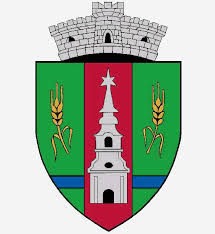 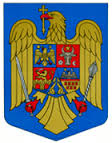 JUDEŢUL ARADCONSILIUL LOCAL ZERINDTel/Fax: 0257355566e-mail: primariazerind@yahoo.comwww.primariazerind.roH O T Ă R Â R E A NR 23.din 27.02.2019.Privind  aprobarea prelungirii valabilitatii Planului Urbanistic General si Regulamenul Local de Urbanism al Comunei ZerindConsiliul Local ZERIND, Judetul Arad, intrunit in sedinta ordinara din data de 27.02.2019.Văzând:-Prevederile HCL Zerind nr. 26./ 30.03.2009 privind aprobarea Planuuil Urbanistic General si Regulamenul Local de Urbanism al Comunei Zerind,  avand   un termen de valabailitate de 10 ani-Referatul compartimentului Urbanism al Primariei Comunei Zerind nr. 269/20.02.2019.-Avizul favorabil al Consiliului Judetean Arad- Directia Amenajarea Teritoriului si Urbanism, cu nr. 693/01.02.2019 pentru prelungirea termenului de valabilitate al PUG si RLU Zerind .  -Raportul comisiilor de specialitate al consiliului local Zerind,prin care se acorda aviz favorabil proiectului de hotarare; -prevederileart. 46, alin (1) a Legii 350/2001 privind amenajarea teritoriului si urbanismul cu modificarile si completarile ulterioare;-Prevederile Normele metodologice de aplicare a legii 350/2001 aprobate prin Ordinul 233/2016-Prevederile art.39(1) si art.45 alin.(1) din Legea nr. 215/2001,republicată,privind Administraţia public locală,-Numarul voturilor exprimate ale consilierilor 9 voturi ,,pentru,, astfel exprimat de catre cei  9 consilieri prezenti,din totalul de 9 consilieri locali in functie.H O T Ă R Ă Ş T E:Art.1.-(1)-Se aprobă prelungirea valabilitatii Planului Urbanistic General si Regulamenul Local de Urbanism al Comunei Zerind cu 10 ani si iniţierea demersurilor de actualizare a Planului urbanistic general înainte de expirarea termenului de valabilitate. Art.2-Cu ducerea la îndeplinire a prezentei se încredinţează primarul Comunei Zerind.Art.4.-Prezenta se comunică Instituţiei Prefectului-Judeţul Arad,Consiliului Judetean Arad- Serviciul Urbanism şi Compartimentului Urbanism al Primariei Comunei Zerind.             PREŞEDINTE                                                                    Contrasemneaza,SECRETAR             GAL  LEVENTE                                                           jr.BONDAR HENRIETTE KATALIN